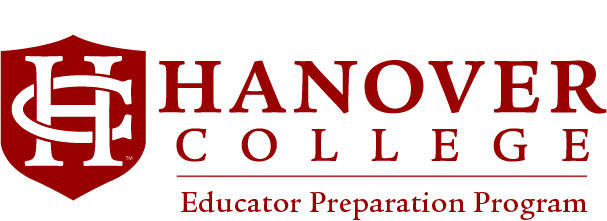 Spicer-Phillips Grant ApplicationDate:  ______________________  Name:_________________________  Student ID Number: ______________		___ Option A: Cost of taking ETS Praxis Core Exam to meet the benchmark for the Educator Preparation Program AdmissionI am applying to the Spicer-Phillips fund to assist with the costs of taking the Praxis Core Basic Skills Assessment to meet the Educator Preparation Program’s admission requirements.  I must have remaining unmet financial need based on my FAFSA filing at the time of this application’s submission and/or by my status as a minority student. The Hanover College Office of Financial Aid will make the determination of financial need for the SP Grant.  I understand that Spicer Phillips funds may only be used for this purpose one time.*The Praxis Core exam must be taken in same academic year as the SP grant was issued. Unused grants will be refunded to the Spicer Phillips account at the end of the academic year unless a score report is provided to the Education Student Services Coordinator_____ $150 PRAXIS #5752 Combination Reading/Writing/Mathematics exam_____ $90 PRAXIS for one of #5713 -or- #5723 -or- #5733 single subject exam.*Students must be ineligible for an ETS Praxis Fee Waiver before applying to the Spicer Phillips fund. *SP will NOT cover change fees.___ Option B:  Indiana CORE licensing qualifying exam administered by Pearson Education.  Cost varies by content area.I am applying to the Spicer-Phillips fund to assist with the required CORE licensing examination as required for teacher licensing by the State of Indiana. In order to receive a Spicer-Phillips Grant for the cost of the CORE exams, I must have remaining unmet need based on my FAFSA filing at the time of this application’s submission and/or have minority student status.  The Hanover College Office of Financial Aid will make the determination of financial need for the SP Grant. I understand that Spicer Phillips funds may only be used for the initial (first time) taking of the CORE licensing exam(s) and while I am an enrolled student at Hanover College. 
*Students are eligible beginning in their junior year and are not eligible after they have graduated under any circumstance. Unused grants will be refunded to the Spicer Phillips account at the end of academic year unless a score report is provided to the Coordinator.CORE Pedagogy Test Number ___________ Cost of Exam: _______________ Proctoring Fee (if any): _______________
CORE Content Area Test(s):_______________ Test # ___________ Cost of Exam: _______________ Proctoring Fee (if any): _________________________ Test # ___________ Cost of Exam: _______________ Proctoring Fee (if any): _________________________ Test # ___________ Cost of Exam: _______________ Proctoring Fee (if any): _________________________ Test # ___________ Cost of Exam: _______________ Proctoring Fee (if any): __________
___ Option C:  Urban student teaching assignment in an inner-city, urban, diverse school setting in Indianapolis, Louisville, Philadelphia, or Denver.  Amount to be determined – the worksheet on the back of this form must be completed.This grant is to assist with rent and expenses on a legal, submitted lease or rental agreement with property managers or owners. Student Signature:  _____________________________________________Date: ________  Received by: ___________________________
SP Coordinator Signature:  ________________________________  Director of Financial Aid Signature:  ___________________________ 
Date of Approval:  _________   Date of Transfer of Funds to Student Account: ____________
*Approved grants may be requisitioned from the Business Office to be available in student account. See Michele Pennington for assistance.Worksheet:  For Student Teaching OPTION C only.Name: _________________________________________________________________________________________________
EDU 455 Secondary Student Teaching _________   
EDU 456 Elementary Student Teaching _________EDU 458 Integrated Special Ed Student Teaching: _________

EDU 459 Student Teaching in a P-12 Environment_________Planned urban student teaching school:  _______________________________________________________
School Address:  ________________________________________________________________________________________Place of residence during student teaching:  _________________________________________________________________ Worksheet of relevant student teaching expenses for the Spicer-Phillips Scholarship (only required for Option C) ___rent per month		$___________ (a copy of the lease agreement must accompany this application)___utilities per month		$___________ (estimation must be customary and reasonable for area)___internet access per month	$___________ (submit documentation of cost by provider)			___parking			$___________ (if not provided by school)Total per month			$___________ x four (4) months =  $_____________Plus: Damage Deposit				$___________Transportation to and from HC Campus for Student Teacher Seminar (mileage) *Not applicable to Philadelphia or Denver placements._______miles round trip x 2 trips = ______miles @ ___ cents per mile = $_______ *Please contact the Hanover College Business Office for the current mileage rate when completing this form.  Total of expenses for 4 months =   $__________64 percent of above amount = $______________________ This is the dollar amount you will qualify to receive!ST Applicants must be in good standing as a teacher candidate – not on an improvement plan or probationary placement.Major GPA of 3.0 or above Successful completion of the Decision Point 2 Completed application to student teach, and other requirementsAccepts a student teaching assignment away from home and in an ethnically diverse school community (includes Indianapolis, Louisville, Philadelphia, or Denver) Provides a copy of signed lease agreement not with family or friend, as well as documentation for other expenses (internet)Agrees to write a brief summary letter of his/her student teaching experience as a thank you for the Spicer-Phillips family 